			Liste des athlètes identifiés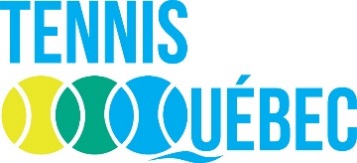 2017Athlètes BREVETÉSAthlètes EXCELLENCEAthlètes ÉLITEAthlètes RELÈVEFillesGarçonsFrançois AbandaFélix Auger-AliassimeCharlotte Robillard-MilletteTaha BaadiLeylah FernandezAlex-Antoine MarquisFillesGarçonsFillesGarçonsAleksandra WozniakAlexis GalarneauAnnabelle XuNicaise MuambaMélodie CollardJaden WeekesSarah-Maude FortinDan MartinFillesGarçonsTiffany LagardeRazvan BaiantRaphaëlle LacasseZiad AboufirassiCatherine-Isa. Denys.-SlowekSamuel PaquetteMireille MoreauMaxime St-HilaireAmélia GuèvremontMaxime Mareschal-HayÉrica Di BattistaMichel-Alexandre Fortin